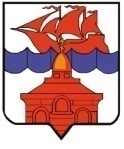 РОССИЙСКАЯ  ФЕДЕРАЦИЯКРАСНОЯРСКИЙ КРАЙТАЙМЫРСКИЙ ДОЛГАНО-НЕНЕЦКИЙ МУНИЦИПАЛЬНЫЙ РАЙОНАДМИНИСТРАЦИЯ СЕЛЬСКОГО ПОСЕЛЕНИЯ ХАТАНГАПОСТАНОВЛЕНИЕ23.03.2015 г.                                                 	№ 038 - ПОб утверждении Положения о порядке платы за пользование жилым помещением по договорам социального найма и договорам найма жилых помещений  муниципального жилищного фонда на территории села Хатанга	В соответствии со ст. ст. 154, 156 Жилищного кодекса Российской Федерации,  на основании Решения Хатангского сельского Совета депутатов от 24.12.2014 № 180-РС, Устава сельского поселения Хатанга,ПОСТАНОВЛЯЮ:Утвердить Положение о порядке платы за пользование  жилым помещением по договорам социального найма и договорам найма жилых помещений  муниципального жилищного фонда на территории села Хатанга, согласно приложению.Настоящее Постановление вступает в силу  с момента подписания и распространяет свое действие на правоотношения возникшие с 01.01.2015 года, подлежит обязательному  официальному опубликованию.Контроль за исполнением настоящего Постановления возложить на начальника Отдела по управлению муниципальным имуществом администрации сельского поселения Хатанга Кирьянову В. АРуководитель администрациисельского поселения Хатанга                                                                                 Н.А. КлыгинаПриложение к Постановлению администрации сельского поселения Хатанга от  23.03.2015 г.  № 038 – ППОЛОЖЕНИЕ О ПОРЯДКЕ ПЛАТЫ ЗА ПОЛЬЗОВАНИЕЖИЛЫМ ПОМЕЩЕНИЕМ ПО ДОГОВОРАМ СОЦИАЛЬНОГО НАЙМА ИДОГОВОРАМ НАЙМА ЖИЛЫХ ПОМЕЩЕНИЙ  МУНИЦИПАЛЬНОГОЖИЛИЩНОГО ФОНДА НА ТЕРРИТОРИИСЕЛА ХАТАНГА	1. ОБЩИЕ ПОЛОЖЕНИЯ1.1. Настоящее Положение определяет порядок платы за пользование жилым помещением (далее плата за найм) для граждан, проживающих в  жилых помещениях по договорам социального найма и договорам найма жилых помещений муниципального жилищного фонда  сельского поселения  Хатанга   на территории села Хатанга.1.2. Порядок и требования, установленные настоящим Положением, распространяются на граждан, заключивших договоры социального найма и найма, проживающих в благоустроенном и неблагоустроенном муниципальном жилищном фонде на территории села Хатанга.1.3. В соответствии с ч. 9 ст. 156 Жилищного кодекса Российской Федерации, закона Красноярского края от 20.06.2006 № 19-4833, граждане признанные малоимущими и занимающие жилые помещения по договорам социального найма, освобождаются от внесения платы за пользование жилым помещением (платы за найм).2. ПОРЯДОК ВНЕСЕНИЯ  ПЛАТЫ ЗА НАЙМ2.1. Обязанность по внесению платы за найм возникает у  граждан, проживающих в жилом помещении с момента заключения договора социального найма и договора найма жилого помещения, а для лиц, заключивших указанные договора ранее 01 января 2015 года, данная обязанность возникает в соответствии с п.п. 2.2 настоящего Положения.2.2. Плата за найм жилых помещений муниципального жилищного фонда устанавливается с    01 января 2015 года в размере утвержденном Решением Хатангского сельского Совета депутатов 2.3.  Граждане, проживающие в  жилых помещениях по договору социального найма и найма муниципального жилищного фонда,  вносят плату за пользование жилым помещением (плату за найм) в соответствии с разделом 3 настоящего положения  через кредитные организации в бюджет сельского поселения Хатанга ежемесячно до десятого числа месяца, следующего за истекшим месяцем, если иной срок не установлен договором, на  основании уведомления или платежного документа. (Приложение  к Положению).2.4. Плата, взимаемая кредитными организациями за оказываемые услуги по перечислению денежных средств, вносится гражданином  за счет личных средств и не подлежит возмещению.2.5. Размер платы за найм может быть изменен  Решением Хатангского сельского Совета депутатов в одностороннем порядке, в случае изменения нормативно-правовой базы, определяющей порядок расчета платы за найм (платы за пользование жилыми помещениями муниципального жилищного фонда), но не чаще чем один раз в год.2.6. Об изменении размера платы за найм, администрация сельского поселения Хатанга обязана уведомить нанимателя письменно не менее чем за один календарный месяц до момента введения изменения.3. ПОСТУПЛЕНИЕ И ЦЕЛЕВОЕ ИСПОЛЬЗОВАНИЕ СРЕДСТВ3.1. Поступление платежей за найм жилых помещений  включаются в структуру бюджета муниципального образования сельское поселение Хатанга3.2. Плата за найм является неналоговым доходом бюджета муниципального образования сельское поселение Хатанга и аккумулируется на счете бюджета поселения.3.3. Главным администратором доходов бюджета муниципального образования сельское поселение  Хатанга по администрированию платы за найм (далее - администратор) является Отдел по управлению муниципальным имуществом  администрации сельского поселения.3.4.  Администратор доходов бюджета поселения платы за найм муниципальными жилыми помещениями:  - ежемесячно осуществляет начисление платы за наем;- осуществляет контроль за полнотой и своевременностью перечислений платы за найм муниципальных жилых помещений,  ведет учет  перечисленной платы за найм, в соответствии с информацией предоставленной Отделом учета и отчетности из расчетных документов на первое число каждого месяца.  - принимает решение о возврате (зачете) излишне уплаченных (взысканных) платежей в бюджет поселения и пеней по ним. 3.5. Перечисление платы за найм жилых помещений производится по коду бюджетной классификации -  КБК 567 1 11 09 045 10 0000 120 «Прочие поступления от использования имущества, находящегося в собственности поселений (за исключением имущества муниципальных бюджетных и автономных учреждений, а так же имущества муниципальных унитарных предприятий, в том числе казенных), с детализацией подвида дохода 0300 – прочие поступления от использования муниципального жилищного фонда (плата за найм).3.6. Отдел учета и отчетности предоставляет Администратору справку о перечислении поступлений в бюджеты (форма по КФД 0531468)  на первое число каждого месяца.3.7. Средства, полученные от уплаты населением за найм жилых помещений, используются по целевому назначению и направляются:- на проведение капитального ремонта общедомового имущества муниципального жилищного фонда.Приложение к Положению о порядке платы за пользование жилым помещением по договорам социального наймаи договорам найма жилых помещений  муниципального  жилищного фонда на территории села Хатанга                                                                                                                                                                                                   о т  25.03.2015 г. № 038-ПНаименование получателя платежа: _УФК по Красноярскому краю(Отдел по управлению муниципальным имуществом администрации сельского поселения Хатанга )Налоговый орган*:  ИНН/КПП_8403010060/840301001___________Код ОКТМО:  ___04653419Номер счета получателя платежа: __40101810600000010001________Наименование банка: ГРКЦ  ГУ Банка России по Красноярскому краюБИК  __040407001___________   КОРСЧЕТ: _____________________Наименование платежа:  Плата за найм_________                              __________________________________________________________Код бюджетной классификации: 567 1 11 09 045 10 0300 120Плательщик (Ф.И.О.)  ___________________________________________________________________________________________________Адрес плательщика: ____________________________________________________________________________________________________Расчет суммы платежа:________________________________________                            Пеня: ________________________________________                            Штраф:  _______________________________________           Итого к уплате:  _______________________________________Плательщик (подпись):                                            Дата: